Рефлексия по тренингу: Тренинг с элементами коучинга  достиг заданной цели, учителя освежили свои знания и с удовольствием делились своими знаниями с другими учителями. Все пришли к выводу, что данные занятия помогают вовлекать коллег в совершенствование педагогического процесса, обеспечивают основу профессиональным знаниям. Предлагаемые модули Программы, основанные на инновациях, предоставляют все возможности для улучшения педагогической практикиТема тренинга:Занятие 1.Использование критического мышления в преподавании Занятие 2. Планирование методов развития критического мышления на уроках.Занятие 1.Использование критического мышления в преподавании Занятие 2. Планирование методов развития критического мышления на уроках.Общие цели:Учителя определят основные методы развития КМ в процессе обученияУчителя определят основные методы развития КМ в процессе обученияРезультаты обучения:Учителя разработают задания с использованием новых приемов развития КМ, способствующих развитию мотивации учащихся к урокамУчителя разработают задания с использованием новых приемов развития КМ, способствующих развитию мотивации учащихся к урокамКлючевые идеи:КМ зачастую предполагает готовность к воображению или принятию во внимание альтернативных решений, внедрению новых или модифицированных способов мышления и действий; приверженность к организованным общественным действиям и развитию КМ у другихКМ зачастую предполагает готовность к воображению или принятию во внимание альтернативных решений, внедрению новых или модифицированных способов мышления и действий; приверженность к организованным общественным действиям и развитию КМ у другихВремя 120 мин.Деятельность тренераДеятельность слушателейДеление на группы       5 мин.  РазминкаЦель: Поднятие настроения, активизация внимания.10 минУчителя разбирают по цветовой гамме цветы Разминка.  Предлагаем провести  упражнение «Знакомство».Это упражнение позволяет учителям сконцентрировать  слуховое восприятие и  зрительную память.Разбирают цветы, рассаживаются по группамУчителя представляют себя со словом, которым они ассоциируются, для усложнения задания предлагается учителям назвать  имена с ассоциациями предыдущих учителей, а потом назвать свое имя с ассоциацией.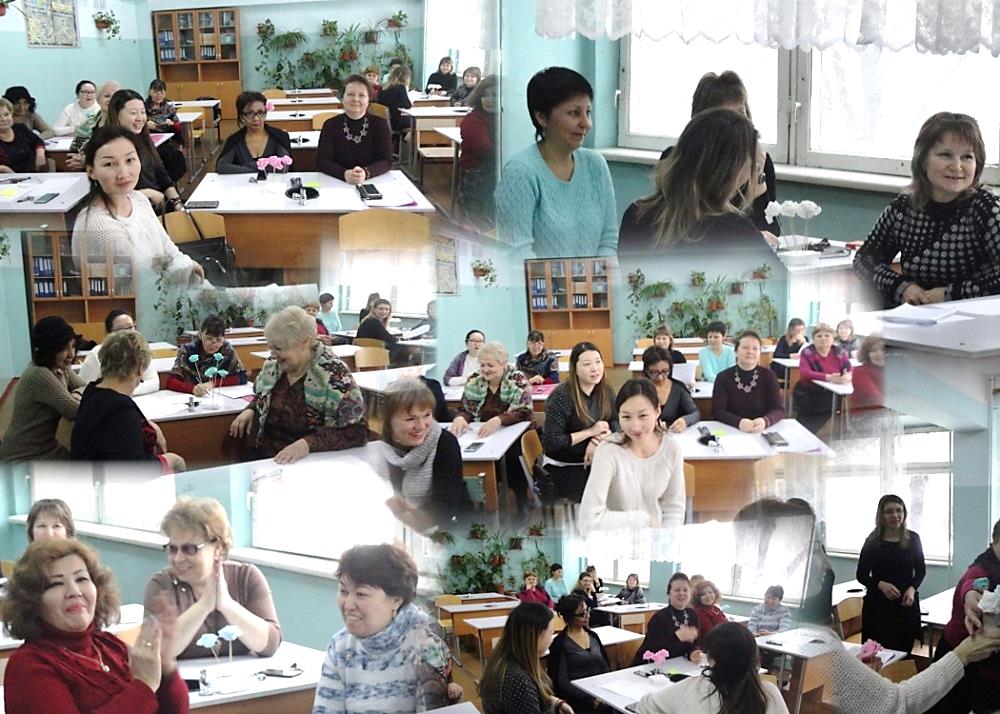 Цель: выявление уровня знаний о КМ 15 мин.Мозговой штурм Предлагаем учителям головоломку, затем ключ к головоломки для оценивания своей работы.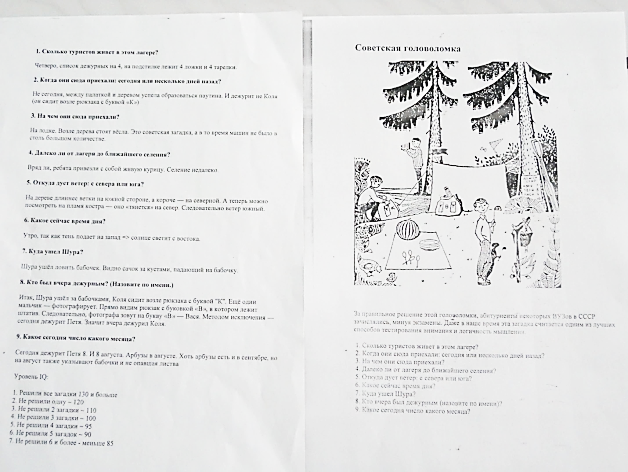 1.Обсуждение в группах.2. Обмениваются мнениями, обсуждают. Выходят на проблемный вопрос исследования.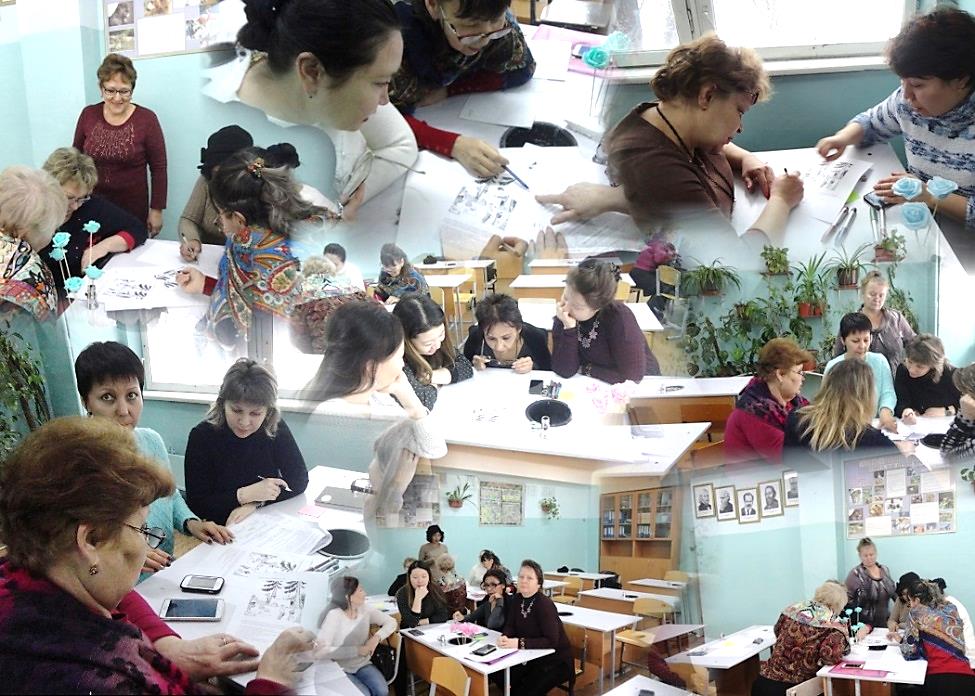 Цель: ознакомление с приемами развития КМ20 мин.Цель: умение составлять исследовательский вопрос для эффективного процесса обучения.25 мин.Презентация «Критическое мышление – это…»Мы вспомнили о том, что такое критическое мышление, познакомили и разобрали  приемы развития КМ. 1.Исследовательский вопрос.Совместное определение проблемного вопроса исследования: - с какой целью выполнено предыдущее задание?- как мы  представляем себе использование критического мышления в преподавании?2. Познакомить учителей с различными видами составления «Синквейнов»Групповая работа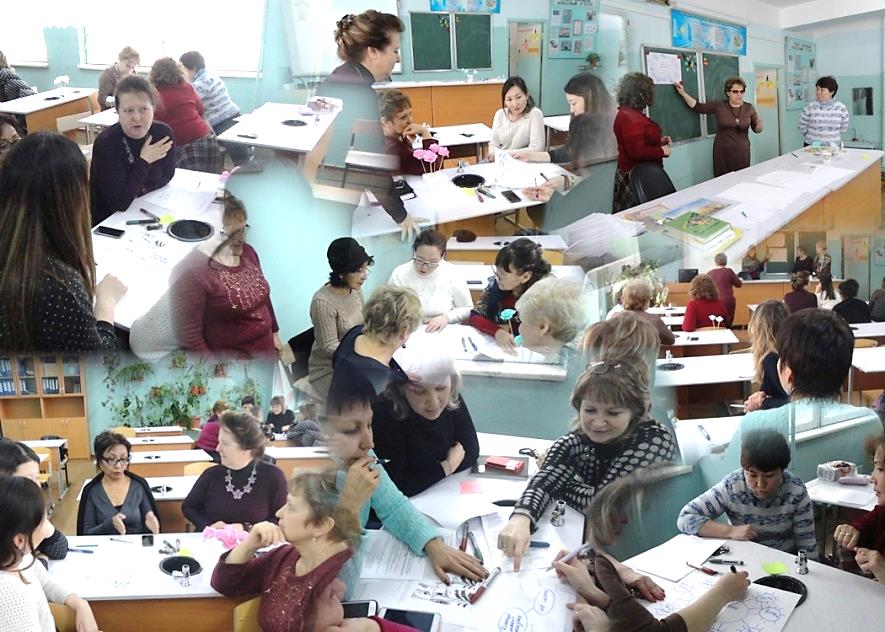 (учителя знакомятся с приемами развития КМ, прорабатывают данные приемы в группах, делятся  информациейс другими группами.Учителя составляют кластеры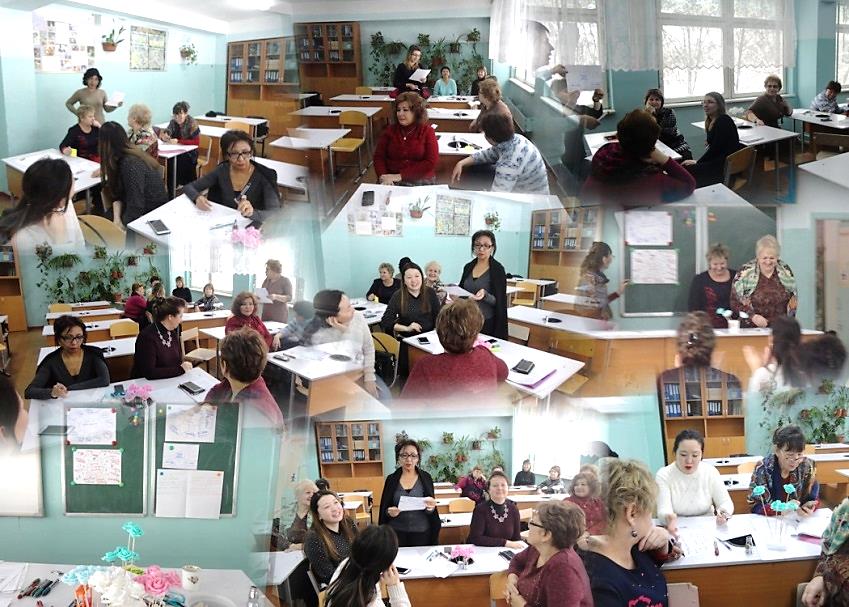 По итогам обсуждения учителя определяют приоритетную область исследования проблемы. Составляют синквейны по определенным темам. Зачитывают их.Физ. минутка5 мин.Для снятия напряжения предлагается физ. минутка 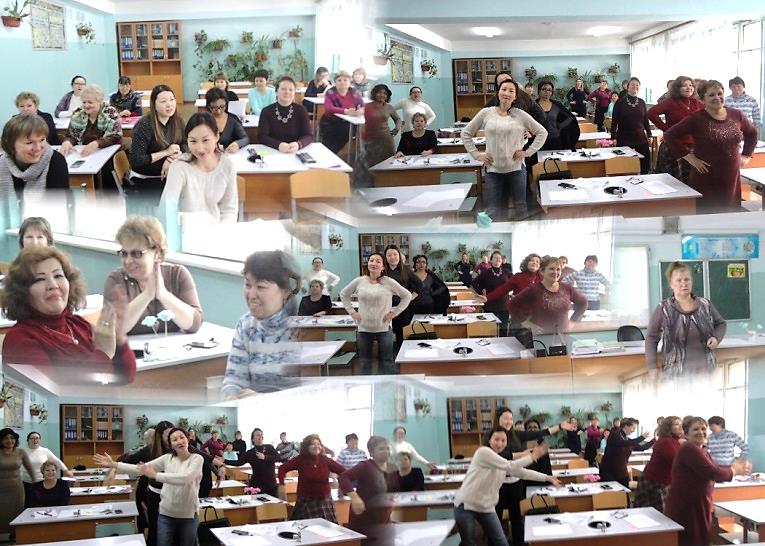 Учителя с удовольствием выполнили данное задание.Цель: умение разработать задания, способствующие развитию КМ30 мин.МикропреподаваниеПроработать приемы: «Агрослово», «Логические цепочки», Таб. ЗХУ, написание ЭССЕУчителя разрабатывают задания по выбранным предметам, способствующие развитию КМ Проработали следующие приемы:Прием «Акрослово»Дать характеристику М- Ы-
Ш-
Л-
Е- Н-
И-
Е-Прием перепутанные логические цепочки, заполнение таб.ЗХУ, правильное написание ЭССЕЦель: подведение итогов дня10 мин.Рефлексия Пишут ЭССЕ-Что нового вы сегодня узнали?-Каков был результат этого учения лично для вас?- какие приемы вы можете использовать у себя на уроках